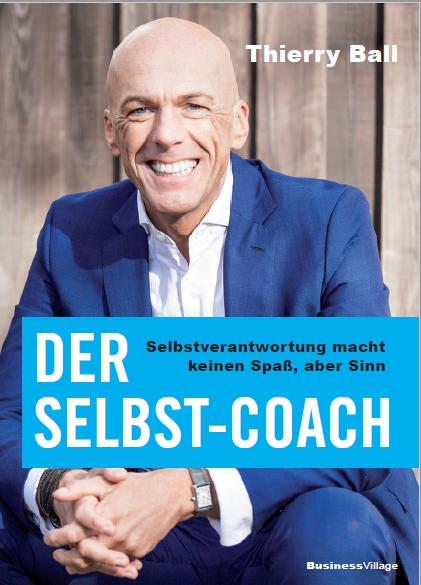 Thierry BallDer Selbst-Coach
Selbstverantwortung macht keinen Spaß, aber Sinn1. Auflage BusinessVillage 2018 
240 Seiten
ISBN 978-3-86980-421-724,95 Euro
Pressematerialien:  http://www.businessvillage.de/presse-1045Klappentext Unser ganzes Leben lang werden wir immer wieder mit schwierigen Situationen konfrontiert. In der Familie, im Alltag, am Arbeitsplatz werden uns mehr oder weniger große Krisen ereilen. Manche mit solcher Wucht, dass sie uns aus der Bahn werfen können … Wie lassen sich solche Krisen bewältigen? Mit welchen Strategien können wir uns neu ordnen und diese Situationen überwinden? Und wie geht man gestärkt aus ihnen hervor?Antworten darauf liefert Thierry Balls Buch. Er liefert neue Denkansätze, mit denen uns der Perspektivwechsel gelingt und wir die Opferrolle verlassen. Denn das ist die Voraussetzung, um aktiv und gestaltend die Herausforderungen des Lebens anzupacken.Mit »Coach’ dich selbst, sonst macht es keiner« ist Thierry Ball ein Selbsthilfeprogramm gelungen, mit dem wir uns aus schwierigen Lebenslagen befreien. Er zeigt, dass Selbstführung eine Ressource ist, die jeder von uns in sich trägt – die wir aber viel zu selten nutzten.Sehen wir das Leben als Geschenk und Übung. Nehmen wir es an, erfreuen wir uns daran und machen wir das für uns Beste daraus! Jetzt!Der Autoren (max. 500 Anschläge)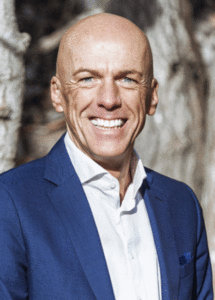 Thierry Ball ist der Selfment-Coach. Tricks und Spielchen im Umgang mit sich und anderen Menschen sind ihm suspekt und werden gleich entlarvt. Konsequenz und Wertorientierung sind seine Prinzipien, die (Wiedererlangung der) Eigenverantwortung das Ziel seiner Coachings. Und das seit mehr als 20 Jahren.http://www.thierry-ball.deÜber BusinessVillage BusinessVillage ist der Verlag für die Wirtschaft. Mit dem Fokus auf Business, Psychologie, Karriere und Management bieten wir unseren Lesern aktuelles Fachwissen für das individuelle und fachliche Vorankommen. Renommierte Autoren vermitteln in unseren Sach- und Fachbüchern aktuelle, fundierte und verständlich aufbereitete Informationen mit Nutzwert.PresseanfragenSie haben Interesse an honorarfreien Fachbeiträgen oder Interviews mit unseren Autoren? Gerne stellen wir Ihnen einen Kontakt her. Auf Anfrage erhalten Sie auch Besprechungsexemplare, Verlosungsexemplare, Produktabbildungen und Textauszüge. BusinessVillage GmbH
Jens Grübner
Reinhäuser Landstraße 22  
37083 GöttingenE-Mail: redaktion@businessvillage.de
Tel: +49 (551) 20 99 104
Fax: +49 (551) 20 99 105-------------------------------------Geschäftsführer: Christian HoffmannHandelsregisternummer: 3567Registergericht: Amtsgericht Göttingen